Application form for Membership/Renewal 22/23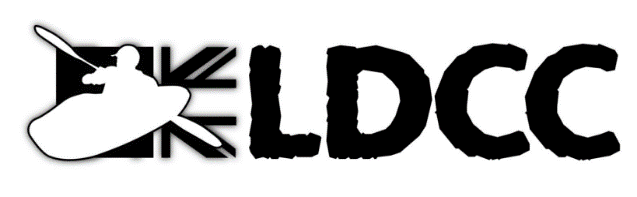 British Canoeing Affiliated - Membership No. 001015/aPlease Print All Details Clearly  (Any info you do not  want  other  club members to know then  put  a ‘ (n) ‘ next  to it and  we will not  publish  it) – 
MEMBER 1  Adult (Over 18)    - £30               Junior (Age 12-17) - £25	      11 and under - £20  To allow us to correctly inform British Canoeing about our members for affiliation and insurance purposes, please indicate which group you fall under:13yrs or under           14-18yrs 	19-25yrs	26-45yrs	46+yrsFULL NAME:____________________________________________________________________________PREVIOUS MEMBERS: Please provide full details to ensure we have up to date information for the coming membership year; PARTICULARLY emergency contact information, changes to medical info and phone/email.E-mail address:__________________________________________________________________________Mobile No:______________________________________________________________________________Home Phone No:_________________________________________________________________________Home address:__________________________________________________________________________________________________________________________________________________________________Details of Emergency Contact (please supply Name, address, tel no, mobile no): _____________________________________________________________________________________________________________Alternative contact name / home telephone / mobile number in case of emergency: ___________________________________________________________________________________________________________Please give details of any condition (medical) or recent illness that might affect your (or the junior members) ability to paddle or that the instructors need to know about, or allergies or medicines they need to be aware of:______________________________________________________________________________________
________________________________________________________________________________________
________________________________________________________________________________________For Under 18’s – Please let us know of anything else we need to know to keep your child safe and coach them effectively:_______________________________________________________________________________
________________________________________________________________________________________
________________________________________________________________________________________If you wish to join the club’s closed facebook group, please provide your facebook ID name, if different to the name you have provided: ______________________________________________DECLARATIONI, the named person on this form, or the parent or guardian of the under 18 person named on this form, upon acceptance into the membership of Lancaster District Canoe Club, understand that canoeing is undertaken at the participants own risk. I confirm that I do not suffer from any disability or medical condition which may render me unfit for exercise (should a medical condition exist this will not necessarily  preclude you from membership/participation, but it must be declared above).  Should you be in doubt, advice should be sought from your doctor. I am empowered to ask questions and I agree to follow and abide by the clubs/BC policies. 

Signed.................................................................................................. Parent/Guardian (under 18’s)………………………………………………………………………Date ………………………………. Are you a member of British Canoeing?   Yes /  No       (if yes - BC Mem. No.  …………………………….)ADDITIONAL HOUSEHOLD MEMBERS